CAMARA MUNICIPAL DE SANTA BRANCASECRETARIA DE FINANÇAS - CNPJ.01.958.948/0001-17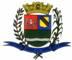 PCA AJUDANTE BRAGA 108 CENTRO SANTA BRANCAData: 27/10/2016 13:35:17Transparência de Gestão Fiscal - LC 131 de 27 de maio 2009 Sistema CECAM (Página: 1 / 2)Relação dos empenhos pagos dia 10 de Outubro de 2016N.Processo Empenho	Fornecedor	Descrição do bem/Serviço adquirido	Modalidade	Licitação	Valor01 - PODER LEGISLATIVO01.00.00.00.0.0000.0000 - DESPESA EXTRAORÇAMENTÁRIA 01.00.00.00.0.0000.0000.0.0111000 - GERAL 01.00.00.00.0.0000.0000.0.0111000.5317 - FICHA01.01.00 - CAMARA MUNICIPAL01.01.00 - CAMARA MUNICIPAL 01.01.00.01.000 - Legislativa 01.01.00.01.31 - Ação Legislativa01.01.00.01.31.0001 - MANUTENÇÃO DA CAMARA 01.01.00.01.31.0001.2001 - MANUTENÇÃO DA CAMARA 01.01.00.01.31.0001.2001.33903000 - MATERIAL DE CONSUMO 01.01.00.01.31.0001.2001.33903000.0111000 - GERAL 01.01.00.01.31.0001.2001.33903000.0111000.3 - FICHA----------------------2.480,88----------------------2.480,88SANTA BRANCA, 10 de Outubro de 2016EVANDRO LUIZ DE MELO SOUSA1SP147248/0-8CHEFE DA COORD FINANCEIRACAMARA MUNICIPAL DE SANTA BRANCASECRETARIA DE FINANÇAS - CNPJ.01.958.948/0001-17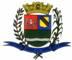 PCA AJUDANTE BRAGA 108 CENTRO SANTA BRANCAData: 27/10/2016 13:35:17Transparência de Gestão Fiscal - LC 131 de 27 de maio 2009 Sistema CECAM (Página: 2 / 2)N.Processo Empenho	Fornecedor	Descrição do bem/Serviço adquirido	Modalidade	Licitação	Valor0/0100092/1284- FATIMA APA DE OLIVEIRA JE0/0100093/1283- M PEREIRA MAGALHAES CIA L, refere-se ao vale mercadoria descontado da servidora em folha de pagament o no mes de setembro de, refere-se ao vale mercadoria descontado da servidora em folha de pagament o no mes de setembro de/038,002016, refere -se ao vale mercadoria descontada da servidora no mes de setembro de 2016 em folha de/0369,04pagamento0/0279/1219  - ARNALDO MICHELLETTI JUNIO, refere-se aos abastecimento de gasolina comum nos veiculos da camara municipal no mes de setembro0/0279/1219  - ARNALDO MICHELLETTI JUNIO, refere-se aos abastecimento de gasolina comum nos veiculos da camara municipal no mes de setembro0/0279/1219  - ARNALDO MICHELLETTI JUNIO, refere-se aos abastecimento de gasolina comum nos veiculos da camara municipal no mes de setembroDISPENSA DE LICITAÇÃO/0239,00de 20160/0281/1214  - AUTO POSTO ROGEPEL LTDA, refere-se aos abastecimento de gasolina comum nos veiculos da camara municipal no mes de setembro0/0281/1214  - AUTO POSTO ROGEPEL LTDA, refere-se aos abastecimento de gasolina comum nos veiculos da camara municipal no mes de setembro0/0281/1214  - AUTO POSTO ROGEPEL LTDA, refere-se aos abastecimento de gasolina comum nos veiculos da camara municipal no mes de setembroDISPENSA DE LICITAÇÃO/0552,22de 20160/0272/1245  - ELIANA APA PEREIRA MAGALH, cafe brasileiro 500gr, margarina qualy 500gr, biscoito panco 500 gr, leite longa vida tirol 1l, agua mineral0/0272/1245  - ELIANA APA PEREIRA MAGALH, cafe brasileiro 500gr, margarina qualy 500gr, biscoito panco 500 gr, leite longa vida tirol 1l, agua mineral0/0272/1245  - ELIANA APA PEREIRA MAGALH, cafe brasileiro 500gr, margarina qualy 500gr, biscoito panco 500 gr, leite longa vida tirol 1l, agua mineralDISPENSA DE LICITAÇÃO/0703,40com gas lindoia 510 ml, agua mineral s gas lindoria 510 ml, acucar uniao 1kgcom gas lindoia 510 ml, agua mineral s gas lindoria 510 ml, acucar uniao 1kgcom gas lindoia 510 ml, agua mineral s gas lindoria 510 ml, acucar uniao 1kg0/0273/1245  - ELIANA APA PEREIRA MAGALH, detergente sanitaria gel 7g, sabao de coco ufe 1kg, rodo 40cm madeira, caixa de fosforo pinheiro, sabao0/0273/1245  - ELIANA APA PEREIRA MAGALH, detergente sanitaria gel 7g, sabao de coco ufe 1kg, rodo 40cm madeira, caixa de fosforo pinheiro, sabao0/0273/1245  - ELIANA APA PEREIRA MAGALH, detergente sanitaria gel 7g, sabao de coco ufe 1kg, rodo 40cm madeira, caixa de fosforo pinheiro, sabaoDISPENSA DE LICITAÇÃO/0259,22em po omo 2kg, lavatina chick, cloro tay 2l, agua sanitaruia tay 2lem po omo 2kg, lavatina chick, cloro tay 2l, agua sanitaruia tay 2l01.01.00.01.31.0001.2001.33903600 - OUTROS SERVIÇOS DE TERCEIROS - PESSOA FÍSICA01.01.00.01.31.0001.2001.33903600.0111000 - GERAL01.01.00.01.31.0001.2001.33903600.0111000.4 - FICHA0/0289/1257  - SERVIDOR MUNICIPAL, refere-seao adiantamente de numerario para as despesas com vaigem dos senhores vereadores julianaao adiantamente de numerario para as despesas com vaigem dos senhores vereadores julianaOUTROS/NÃO APLICÁVEL/0320,00e adilsona cidade são jose dos campos  no dia 11 de outubro  para participação de reuniao domovimento vale empreendee e a cidade de são paulo na assembleia ligislativa n no dia 14 de outubro .movimento vale empreendee e a cidade de são paulo na assembleia ligislativa n no dia 14 de outubro .movimento vale empreendee e a cidade de são paulo na assembleia ligislativa n no dia 14 de outubro .